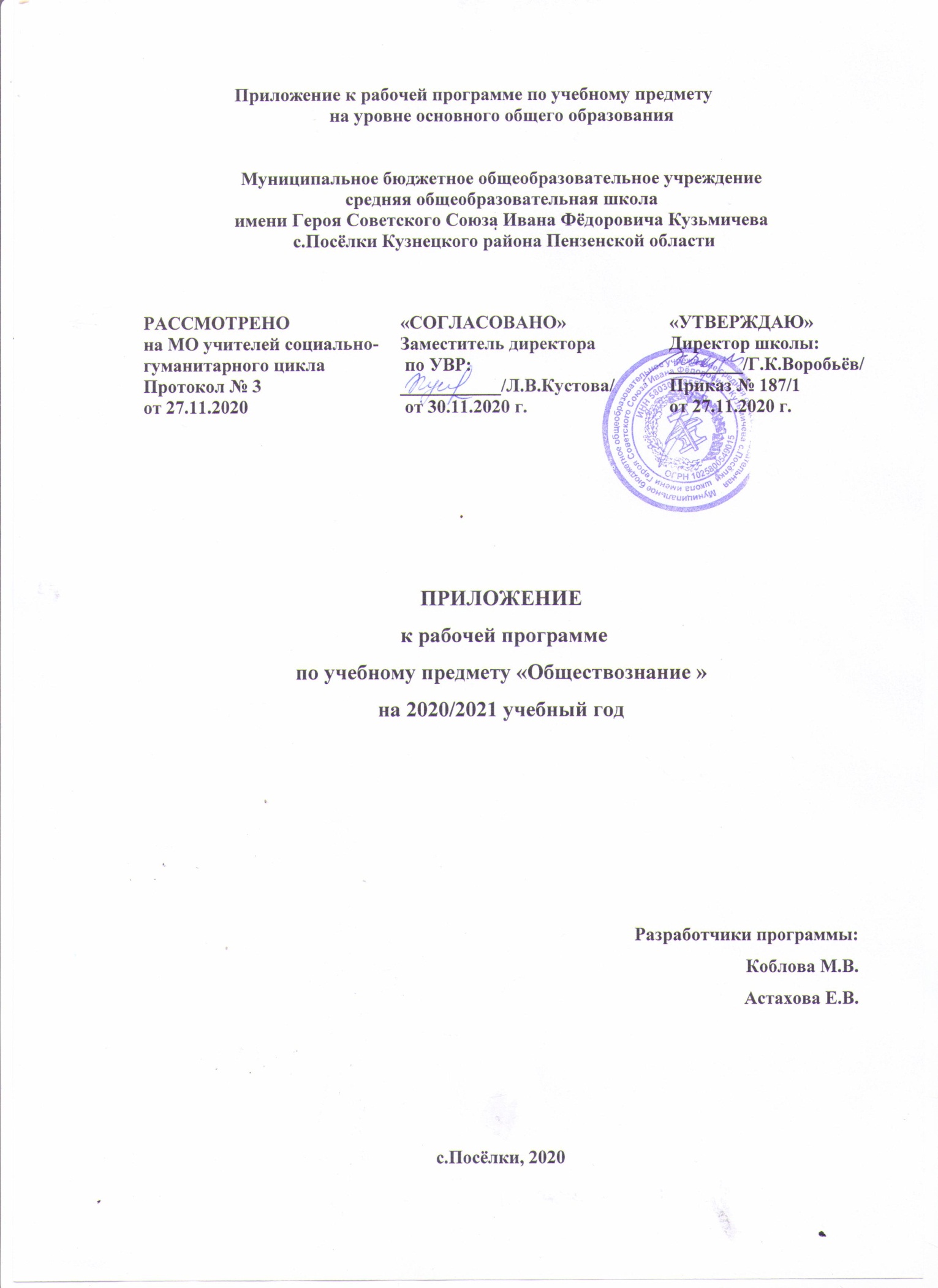 1. ПЛАНИРУЕМЫЕ РЕЗУЛЬТАТЫ ОСВОЕНИЯ УЧЕБНОГО ПРЕДМЕТА2. СОДЕРЖАНИЕ УЧЕБНОГО ПРЕДМЕТА 3. ТЕМАТИЧЕСКОЕ ПЛАНИРОВАНИЕ С УКАЗАНИЕМ КОЛИЧЕСТВА ЧАСОВ, ОТВОДИМЫХ НА ОСВОЕНИЕ КАЖДОЙ ТЕМЫПланируемые результаты освоения учебного курса, предметаИзменения, внесённые в программуЛичностные 1.У учащихся будет сформированность целостного мировоззрения, соответствующего современному уровню развития науки и общественной практики, учитывающего социальное, культурное, языковое, духовное многообразие современного мира. 2.Осознанное, уважительное и доброжелательное отношение к другому человеку, его мнению, мировоззрению, культуре, языку, вере, гражданской позиции. Готовность и способность вести диалог с другими людьми и достигать в нем взаимопонимания (идентификация себя как полноправного субъекта общения, готовность к конструированию образа партнера по диалогу, готовность к конструированию образа допустимых способов диалога, готовность к конструированию процесса диалога3. Освоенность социальных норм, правил поведения, ролей и форм социальной жизни в группах и сообществах. Метапредметные1.Умение определять понятия, создавать обобщения, устанавливать аналогии, классифицировать, самостоятельно выбирать основания и критерии для классификации, устанавливать причинно-следственные связи, строить логическое рассуждение, умозаключение (индуктивное, дедуктивное, по аналогии) и делать выводы. Обучающийся сможет:подбирать слова, соподчиненные ключевому слову, определяющие его признаки и свойства;выстраивать логическую цепочку, состоящую из ключевого слова и соподчиненных ему слов;выделять общий признак двух или нескольких предметов или явлений и объяснять их сходство;объединять предметы и явления в группы по определенным признакам, сравнивать, классифицировать и обобщать факты и явления;выделять явление из общего ряда других явлений;определять обстоятельства, которые предшествовали возникновению связи между явлениями, из этих обстоятельств выделять определяющие, способные быть причиной данного явления, выявлять причины и следствия явлений;строить рассуждение от общих закономерностей к частным явлениям и от частных явлений к общим закономерностям; строить рассуждение на основе сравнения предметов и явлений, выделяя при этом общие признаки;излагать полученную информацию, интерпретируя ее в контексте решаемой задачи;Предметные Учащийся сможет:выполнять  практические задания, основанные на ситуациях, связанных с деятельностью человека;оценивать роль деятельности в жизни человека и общества;оценивать последствия удовлетворения мнимых потребностей, на примерах показывать опасность удовлетворения мнимых потребностей, угрожающих здоровью;использовать элементы причинно-следственного анализа при характеристике межличностных конфликтов;моделировать возможные последствия позитивного и негативного воздействия группы на человека, делать выводы.КлассРазделТемаИзменения7Мы живём в обществеБедность и богатствоДеятельность человека. Человек в обществе: труд и социальная лестницаТруд – основа жизни.Зачем людям государствоУчение – деятельность школьника.Почему важны законыКультура и её достиженияПознание мира и себя.Наша Родина – РоссияНаша страна на карте мираОтношения с окружающими. Общение. Государственные символы РоссииКонституция Российской ФедерацииГражданин РоссииОтношения со сверстниками. Конфликты в межличностных отношениях.Мы – многонациональный народЧеловек в группе. Семья и семейные отношения.Защита Отечечства8Личность и обществоСфера духовной культурыСоциальная сфераСоциальная структура общества Зачем людям государство. Социальные статусы и ролиПочему важны законы.Нации и межнациональные отношенияКультура и её достижения.Отклоняющееся поведениеЭкономика Экономика и её роль в жизни обществаКонституция Российской Федерации. Главные вопросы экономикиРыночная экономикаГражданин России.Производство – основа экономикиРаспределение доходовПотребление Мы – многонациональный народ.Инфляция и семейная экономикаБезработица, её причины и последствияМировое хозяйство и международная торговля9Политика и социальное управление Политика и социальное управление Что делает человека человеком. Человек, общество, природа. Общество как форма жизнедеятельности людей. Развитие общества. Как стать личностью.Государственный суверенитет. Формы государства: формы правления, территориально-государственное устройство. Внутренние и внешние функции государства. Участие граждан в политической жизни.  Выборы. Отличительные черты выборов в демократическом обществе. Право Право и его роль в жизни общества и государства Право и его роль в жизни общества и государства. Принципы права.  Субъекты права.Система права.  Понятие нормы права. Нормативный правовой акт.  Виды нормативных правовых актов Экономика и ее роль в жизни общества. Главные вопросы экономики. Собственность. Рыночная экономика. Производство – основа экономики. Предпринимательская деятельность. Распределение доходов. Потребление. Инфляция. Безработица. Мировое хозяйство.КлассРазделТема урокаИзменения7Мы живём в обществеБедность и богатство -2ч.Деятельность человека. Деятельность человека, её основные формы (труд, игра, учение). Мотивы деятельности. Человек в обществе: труд и социальная лестница – 2ч.Труд – основа жизни.Привычка к труду. Проблема выбора профессии.Зачем людям государство – 2ч.Учение – деятельность школьника.Связь между деятельностью и формированием личности. Знания и умения как условие успешной деятельности.Почему важны законыКультура и её достижения – 1ч.Познание мира и себя.Познание человеком мира и самого себя. Самосознание и самооценка.Наша Родина – РоссияНаша страна на карте мира – 2ч.Отношения с окружающими. Общение. Общение — форма отношения человека к окружающему миру. Цели общения. Средства общения. Стили общения. Государственные символы РоссииКонституция Российской ФедерацииГражданин России – 2ч.Отношения со сверстниками. Конфликты в межличностных отношениях. Особенности общения со сверстниками, старшими и младшими. Межличностные конфликты, причины их возникновения. Агрессивное поведение. Конструктивное разрешение конфликта. Как победить обиду и установить контакт. Мы – многонациональный народ – 1ч.Человек в группе. Семья и семейные отношения.Человечность. Гуманизм — уважение и любовь к людям. Внимание к тем, кто нуждается в поддержке.Защита Отечечства8Социальная сфераСоциальная структура общества – 1ч.Зачем людям государство. Государство, его основные признаки. Функции государства. Внутренняя и внешняя политикаСоциальные статусы и роли – 1ч.Почему важны законы.Закон устанавливает порядок в обществе. Закон стремится установить справедливость. Закон устанавливает свободы поведения.Нации и межнациональные отношения – 1ч.Культура и её достижения.Культура вокруг нас. Культурный человек.Экономика Экономика и её роль в жизни общества – 1ч.Конституция Российской Федерации.Конституция как основной закон страны. Конституция РФ как юридический документ. Главные вопросы экономикиРыночная экономика – 1ч.Гражданин России.Гражданственность. Конституционные обязанности гражданина Российской Федерации.Производство – основа экономикиРаспределение доходовПотребление – 1ч.Мы – многонациональный народ.Россия – многонациональное государство. Народы России – одна семья. Многонациональная культура России.Инфляция и семейная экономикаБезработица, её причины и последствия9Политика и социальное управление -6часовОсновы конституционного строя в РФОсновы конституционного строя в РФ. Что делает человека человеком. Человек, общество, природаГражданин –человек свободный и ответственныйГражданин –человек свободный и ответственный Общество как форма жизнедеятельности людей. Развитие общества. Как стать личностью.Всеобщая декларация прав человека и гражданинаВсеобщая декларация прав человека и гражданина Экономика и ее роль в жизни общества. Главные вопросы экономики.Международное гуманитарное правоМеждународное гуманитарное право. Потребление. Инфляция.Частная и публичная жизньЧастная и публичная жизнь Собственность. Рыночная экономикаСобственность ,предпринимательство и гражданское правоСобственность ,предпринимательство и гражданское право. Предпринимательская деятельность.